	平 成 29 年 度 学 校 図 書 館 司 書 教 諭 講 習 申 込 書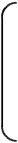 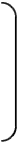 ふ  り  が  な 氏　　　　  名 生年月日・性別年	月	日生	男	女年	月	日生	男	女現	住	所（〒	－	）T E L（〒	－	）T E L（〒	－	）T E L（〒	－	）T E Lふ  り  が  な 氏　　　　  名 生年月日・性別年	月	日生	男	女年	月	日生	男	女現	住	所（〒	－	）T E L（〒	－	）T E L（〒	－	）T E L（〒	－	）T E L教育職員免許状 種  別  及  び 取 得 年 月 日 (免許状の番号)年	月	日(	号)年	月	日(	号)現	住	所（〒	－	）T E L（〒	－	）T E L（〒	－	）T E L（〒	－	）T E L教育職員免許状 種  別  及  び 取 得 年 月 日 (免許状の番号)年	月	日(	号)年	月	日(	号)教諭としての 勤務先学校名 及び所在地立	学校	教諭立	学校	教諭立	学校	教諭立	学校	教諭立	学校	教諭教育職員免許状 種  別  及  び 取 得 年 月 日 (免許状の番号)年	月	日(	号)年	月	日(	号)教諭としての 勤務先学校名 及び所在地（〒	－	）T E L（〒	－	）T E L（〒	－	）T E L（〒	－	）T E L（〒	－	）T E L教育職員免許状 種  別  及  び 取 得 年 月 日 (免許状の番号)年	月	日(	号)年	月	日(	号)教諭としての 勤務先学校名 及び所在地（〒	－	）T E L（〒	－	）T E L（〒	－	）T E L（〒	－	）T E L（〒	－	）T E L学	歴 大学在学中の者についても 記入すること卒 業大学		学部		学科 年	月		日卒業（修了）既に修得した 科目または相 当科目の修得 年度及び機関 名科	目	名単位数年度機	関	名機	関	名学	歴 大学在学中の者についても 記入すること卒 業大学		学部		学科 年	月		日卒業（修了）既に修得した 科目または相 当科目の修得 年度及び機関 名学 校 経 営 と 学 校 図 書 館２学	歴 大学在学中の者についても 記入すること在学大学	学部	学科１．在 学 期 間 	年２．単位修得数 	単位既に修得した 科目または相 当科目の修得 年度及び機関 名学 校 経 営 と 学 校 図 書 館２学	歴 大学在学中の者についても 記入すること在学大学	学部	学科１．在 学 期 間 	年２．単位修得数 	単位既に修得した 科目または相 当科目の修得 年度及び機関 名学校図書館メディアの構成２学	歴 大学在学中の者についても 記入すること在学大学	学部	学科１．在 学 期 間 	年２．単位修得数 	単位既に修得した 科目または相 当科目の修得 年度及び機関 名学 習 指 導 と 学 校 図 書 館２受講を希望する 科	目	名（○を付す）学 校 経 営 と 学 校 図 書 館	２単位既に修得した 科目または相 当科目の修得 年度及び機関 名学 習 指 導 と 学 校 図 書 館２受講を希望する 科	目	名（○を付す）学校図書館メディアの構成	２単位既に修得した 科目または相 当科目の修得 年度及び機関 名読 書 と 豊 か な 人 間 性２受講を希望する 科	目	名（○を付す）学 習 指 導 と 学 校 図 書 館	２単位既に修得した 科目または相 当科目の修得 年度及び機関 名読 書 と 豊 か な 人 間 性２受講を希望する 科	目	名（○を付す）読 書 と 豊 か な 人 間 性	２単位既に修得した 科目または相 当科目の修得 年度及び機関 名情 報 メ デ ィ ア の 活 用２受講を希望する 科	目	名（○を付す）情 報 メ デ ィ ア の 活 用	２単位既に修得した 科目または相 当科目の修得 年度及び機関 名情 報 メ デ ィ ア の 活 用２上記のとおり申し込みます。平成	29年	月	日 講習実施機関高　知　大　学　長	殿氏	名	印上記のとおり申し込みます。平成	29年	月	日 講習実施機関高　知　大　学　長	殿氏	名	印上記のとおり申し込みます。平成	29年	月	日 講習実施機関高　知　大　学　長	殿氏	名	印上記のとおり申し込みます。平成	29年	月	日 講習実施機関高　知　大　学　長	殿氏	名	印上記のとおり申し込みます。平成	29年	月	日 講習実施機関高　知　大　学　長	殿氏	名	印上記のとおり申し込みます。平成	29年	月	日 講習実施機関高　知　大　学　長	殿氏	名	印上記のとおり申し込みます。平成	29年	月	日 講習実施機関高　知　大　学　長	殿氏	名	印上記のとおり申し込みます。平成	29年	月	日 講習実施機関高　知　大　学　長	殿氏	名	印上記のとおり申し込みます。平成	29年	月	日 講習実施機関高　知　大　学　長	殿氏	名	印